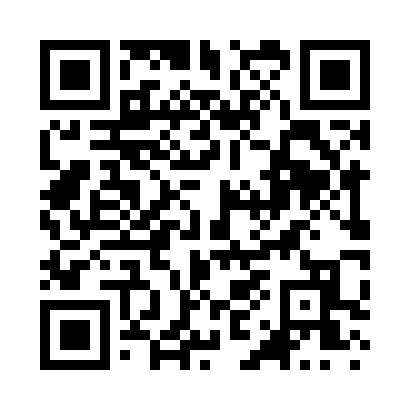 Prayer times for Ural, Montana, USAMon 1 Jul 2024 - Wed 31 Jul 2024High Latitude Method: Angle Based RulePrayer Calculation Method: Islamic Society of North AmericaAsar Calculation Method: ShafiPrayer times provided by https://www.salahtimes.comDateDayFajrSunriseDhuhrAsrMaghribIsha1Mon3:445:431:456:019:4711:462Tue3:455:441:456:019:4611:463Wed3:455:451:456:019:4611:464Thu3:455:451:466:019:4611:465Fri3:465:461:466:019:4511:456Sat3:465:471:466:019:4511:457Sun3:475:481:466:019:4411:458Mon3:475:491:466:019:4311:459Tue3:485:501:466:019:4311:4510Wed3:485:501:476:019:4211:4411Thu3:495:511:476:019:4111:4412Fri3:495:521:476:009:4111:4413Sat3:505:531:476:009:4011:4314Sun3:515:541:476:009:3911:4315Mon3:515:561:476:009:3811:4316Tue3:525:571:476:009:3711:4217Wed3:525:581:475:599:3611:4218Thu3:545:591:475:599:3511:4019Fri3:566:001:475:599:3411:3820Sat3:586:011:475:589:3311:3621Sun4:006:021:485:589:3211:3422Mon4:026:031:485:589:3111:3223Tue4:046:051:485:579:3011:3024Wed4:076:061:485:579:2911:2725Thu4:096:071:485:569:2711:2526Fri4:116:081:485:569:2611:2327Sat4:136:101:485:559:2511:2128Sun4:156:111:485:559:2311:1929Mon4:176:121:475:549:2211:1630Tue4:206:141:475:549:2111:1431Wed4:226:151:475:539:1911:12